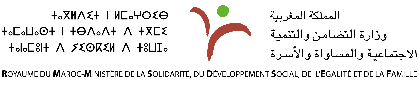 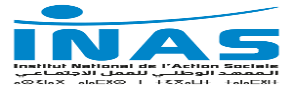 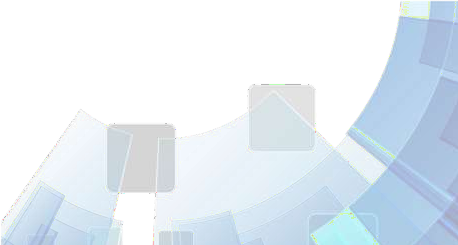 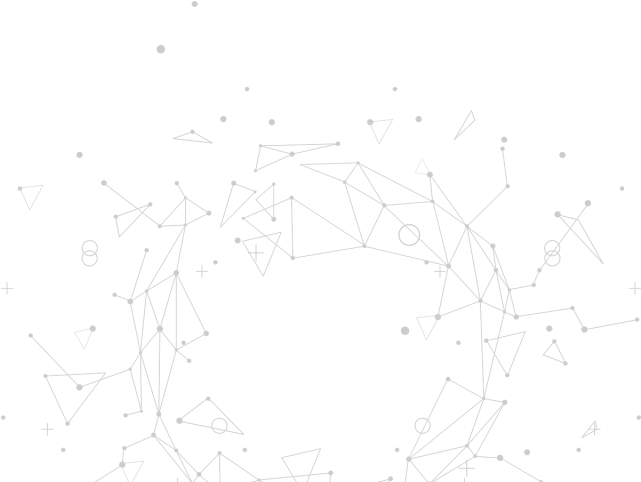 INAS Tanger, le 03 et 04 mars 2021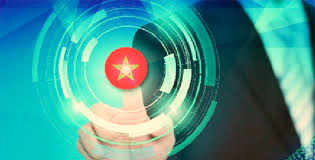 9H30-10H30 : Ouverture du colloqueAllocution de Mme La Ministre de la Solidarité, du Développement social, de l'Égalité et de la FamilleAllocution du Pr. Chakib Nejjari, Président de l’Université Mohammed VI des sciences de la santéAllocution du Pr. Mohammed Rhachi, Président de l’Université Mohamed V de RabatAllocution de Mme Taoufik Bouchra, Directrice de l’Institut National de l’Action sociale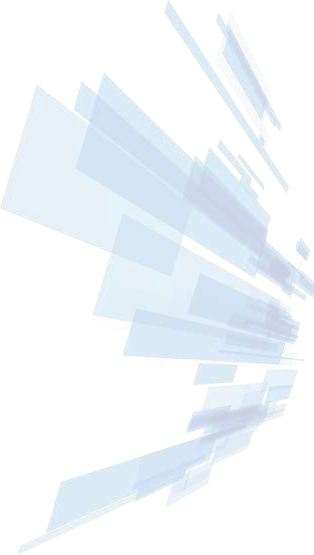 Allocution du comité organisateur10h30-10h45 : Modérateur : Pr. Vincent Meyer ; URE Transition S ; Institut méditerranéen du risque de l’environnement et du développement durable ; Université Côte d’Azur (France)10h30-10h45 : Les impacts de la société numérique sur le travail social en France : État de la réflexion, préconisations ; Didier Dubasque ; travailleur social,  personne qualifiée membre du Haut Conseil du Travail Social,  auteur de l'ouvrage "comprendre et maitriser "les excès de la société numérique" 11h-11h15 : La gouvernance des systèmes d’information au sein de la formation ; Pr. Khalifa Mansouri, Directeur adjoint, responsable des affaires pédagogiques, Université Hassan II , Casablanca11h15-11h30 : Le digital levier de l’empowerment économique des femmes, direction de la femme au niveau du Ministère de la Solidarité, du Développement social, de l'Égalité et de la Famille11h30-11h45 : Numérique et travail social, à la recherche de la juste place ; Patrick Milhe Poutingon ; Conseiller Technique en Travail Social ; Développement métier et Systèmes d’information ; Centre d’Action Sociale Paris (France) 11h45-12h00 : L'éducation aux médias dans la formation des travailleurs sociaux : Pr. Isabel Zorn ; Recherche axée sur les technologies numériques et les services sociaux ; Faculté des sciences sociales appliquées ; Cologne Allemagne12h00-12h15 : Former des travailleurs sociaux à la digitalisation : le choix de « l’explicabilité » : Pr. Annie Chatenay ; formatrice IMF-RTS. Unité d’Avignon12h15-12h30 : Impacts du dispositif numérique sur la pratique de l’enseignant et les apprentissages ; Mohamed BELAFHAILI ; Université Hassan II , CasablancaAtelier 1 : Digitalisation sociale et sanitaire14h30-14h50 : Modérateurs : Pr Najib ALIDRISSI, Professeur assistant en Traumatologie orthopédie à l'Université Mohammed VI des Sciences de la Santé ; Pr Houssam Touria ; Professeur chercheur à l’Institut National de l’Action Sociale ; Tanger14h30-14h40 : Nomophobie et l'utilisation des smartphones par les enfants en période de confinement du COVID 19 : Pr. Fadwa Nid Abdallah ; Institut National de l’Action Sociale ; Tanger14h40-14h50 : La psychocriminologie et la digitalisation du crime : Pr. Mrizik Karima ; faculté des lettres et des sciences humaines ; Fés14h50-15h00 : Impact des technologies d’assistance sur la qualité de vie et les compétences sociales des sujets atteints de déficience visuelle, étude clinique comparative. Dr. Djessas  Dehbia ; Dr. Moula Yacine & Dr. Ouandelous Nassima Nassiba ; Université Mouloud Mammeri de Tizi-Ouzou Algérie15h00-15h10 : La gestion et le pilotage dans le secteur de la santé : vers une évolution numérique nécessaire des plateformes de services : kourda Hayat ; Doctorante en science de gestion Ecole doctorale ; Bordeaux Membre du laboratoire IRGO15h10-15h20 : Les jeunes célibataires et le prisme des réseaux sociaux comme catalyseur de la sociabilité interpersonnelle et carrefour de la rencontre virtuelle : ANNANI Rachida ; Doctorante ; Faculté des Lettres et des Sciences Humaines Ain Chock Casablanca (FLSHC)Atelier 2 : Digitalisation Administration et Entreprise Citoyenne15h30-16h40 : Modérateurs : Pr. Mohamed BELAFHAILI, Université Hassan II, Casablanca Pr. Hicham BELMAATI ; Professeur chercheur à l’Institut National de l’Action Sociale ; Tanger.15h30-15h40 : L’action bénévole à l’ère des réseaux sociaux et du marketing digital : Vers une nouvelle forme de bénévolat 2.0.  Ahmed IRAQI ; Directeur et chercheur au Laboratoire de recherche en innovation sociale LABRIS APSOPAD APSOPAD International  15h40-15h50 : La digitalisation de la fonction gestion des ressources humaines : Pr. ESSABER Amina ; Faculté des sciences juridiques, économiques et sociales d’Eljadida15h50-16h00 : La transformation digitale du service public au Maroc à l’ère du Covid 19 ; Youssef Mazouz, Université Mohammed 1er Oujda ; Brahim Boulafdour Université Hassan II, Mohammedia16h00-16h10 : Techniques d’information et de communication –TIC- et développement humain au Maroc ; Zainab Zriouil ; Doctorante à l’Université Abdelmalek Essaadi , ENCG Tanger16h10-16h20 : Contribution des systèmes d’information à la performance de l’administration publique marocaine : quels enjeux ? Elhoussin ELAZZAOUI ; Doctorant à la FSJES Ain Sebaa ; Pr. LAMARI Siham16h20-16h30 : La digitalisation des associations : Quel positionnement à l'ère de la pandémie de covid19, ? Hicham Talal, Doctorant, auprès Faculté des Sciences Juridiques, Économiques et Sociales Tanger09h00-12h00 : Modérateurs : Pr. Mohamed BELAFHAILI ; Université Hassan II, Casablanca09h00-09h15 : L'inclusion numérique : dispositifs, publics et usages ; Pr. Vincent Meyer ; URE Transition S ; Institut méditerranéen du risque de l’environnement et du développement durable ; Université Côte d’Azur (France)09h15-09h30 : L’utilisation des TIC avec des personnes en situation de handicap : approche des représentations sociales ; Pr. Michel Mercier ; Professeur émérite, Université de Namur, Belgique, Professeur associé, UCLille, France 09h30-09h45 : Utilisation des tablettes tactiles dans l’accompagnement de personnes en situation de déficience intellectuelle ; Pr. Marie-Martine Gernay ; membre de Association de recherche et d'action en faveur des personnes handicapées (ARAPH) ; Université de Namur Bélgique 09h45-10h00 : E-commerce équitable ; Mr Khalil Elmountassir ; CEo Azileo ; consultatnt en e-commerce10h00-10h15 : Utiliser les outils de la formation à distance pour professionnaliser les futurs travailleurs sociaux à l'ère du numérique. Hypothèses - illusions et Désillusions : Pr. Olivier Griffith ; Responsable du pôle ressources formatives et formations ouvertes ; Coordinateur du Pôle Ressource Régional Formation Intervention sociale ; Institut Régional du Travail Social LR Montpellier 10h15-10h30 : Digitalisation et télémédecine ; Dr Al Idrissi Najib ; Professeur assistant en Traumatologie orthopédie à l'Université Mohammed VI des Sciences de la Santé (Université Mohammed 6 des sciences de la santé Casablanca)10h30-10h45 : Digitalisation et développement territorial ; Pr. JABRANI Abdellatif, Faculté des Sciences Juridiques, Économiques et Sociales Tanger10h45-11h00 : FLAPP! soutien numérique aux jeunes ayant des besoins d'émancipation et d'inclusion ; Dr. Violeta Quiroga, École de Travail Social, Université de Barcelone et Toni Codina, directeur Foundation iSocial, Barcelone11h00-11h15 : WELCOME, assistant vocal Darija pour le soutien des immigrés ; Toni Codina, directeur Foundation iSocial, Barcelone11h15-11h30 : Digitalisation des services sociaux : expérience du Ministère de la solidarité du développement social de l’égalité et de la famille ; Rachid leouj : chef de la division du système d’information au MinistèreTémoignages 11h30-11h40 : Radio communautaire MÈRES EN LIGNE ; Association 100% Mamans11h40-11h50 :	  دراسة  حول  التدبير الاجتماعي الرقمي  واشكالية الجودة والثقة الرقمية ; رضوان بوسنينةرئيس نادي المنتدبين القضائيين بالمغرب       عضو الفضاء المدني في منظمة الشراكة من أجل حكومة منفتحةAtelier 3 : Digitalisation et Collectivités Territoriales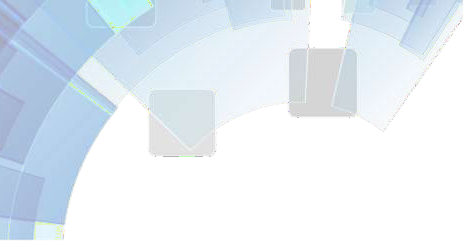 14h30-15h30 : Modérateurs : Pr Hamid Samaki & Pr. Fadoua Nid Abdallah, Professeurs chercheurs à l’Institut National de l’Action Sociale ; Tanger, Pr.Adil Elmarhoum ; Professeur Chercheur à la Faculté des Sciences Juridiques Economiques et Sociales Agdal de Rabat, Maroc14h30-14h40 : L’impact de la digitalisation d’une structure sociale : cas de la cemia/gv-rdc ; Claudine Masangu ; Encadreur Social en Chef ; République Démocratique du Congo 14h40-14h50 : La digitalisation des communes et son effet sur le développement local : Mr EL FILALI Achraf ; (doctorant) ; FSJES Souissi , RABAT ; Université Mohamed V – RABAT15h00-15h10 : Gouvernance et digitalisation : genèse d'une politique sociale basée sur la preuve ; Yahia Chlyeh ; Analyste des politiques publiquesAtelier 4 : Digitalisation, Education et Apprentissage15h30-15h40 : Modérateurs : Pr.Adil Elmarhoum, Professeur-Chercheur à la Faculté des Sciences Juridiques Economiques et Sociales Agdal de Rabat, Maroc Pr.Touria Houssam ; Professeur chercheur à l’Institut National de l’Action Sociale15h30-15h40: Perceptions towards The Incorporation of Technology in Language Learning Strategies of ESP Learners : The Moroccan School of the Sciences of the Engineer, Dr. Rym Asserraji; Faculté des Sciences, à l'université Moulay Ismail, Meknès 15h40-15h50 : La technophilie et la technophobie pendant la pandémie de la COVID-19 : la communication interpersonnelle et les interactions sociales en jeu ; Imane JOTI & Nadia HARIS, Equipe de recherche ERISI, ENSA, Tétouan, CEDOC Sciences et techniques -Faculté des Sciences-Tétouan  15h50-16h00 : Connaissances des étudiants par rapport à la pratique réflexive et son développement dans un contexte d’Enseignement/formation ; Zineb El Atmani ; Université Abdelmalek Essaadi, Ecole Normale Supérieure, Tétouan, Morocco16h00-16h10 : Contribution à l’étude du knowledge management dans un contexte de digitalisation, Fatima Ezzahra El Adraoui Doctorante et Pr. Lalla Hind Idrissi Faculté des sciences juridiques économiques et sociales Université Moulay Ismaïl Meknès Maroc16h10-16h20 : L’impact de la digitalisation sur la qualité du travail : Cas de la sous-traitance au Maroc : Pr. DAABAJI Abouziane ; Sciences Economiques et Gestion ; FSJES-UMI Meknès16h20-16h30 : Quel rôle du Digital dans le désenclavement cognitif ? de la complexité technologique à la facilité d'usage ; Mohamed Amine ELMAHFOUDI ; Docteur en Sciences de l'Information et de la Communication ; Chercheur au Laboratoire TransitionS ; Université Nice Sophia Antipolis ; Membre de l'Université Côte d'Azur - France